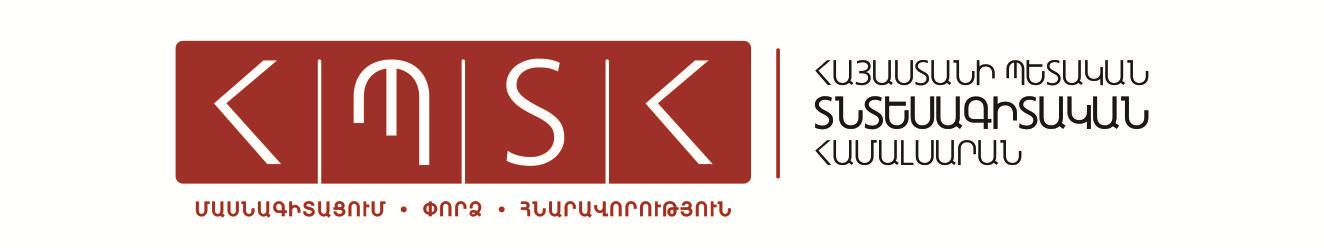                                                                          Հայաստանի   պետական   տնտեսագիտական                                                        համալսարանի ռեկտորի պաշտոնակատար                                                         տիկին Դ.Ռ.Գալոյանին                                                        __________________________________________                                                                 __________________________________ համալսարանի                                                          __________________________________   ֆակուլտետի                                                            ________թվականի մագիստրատուրայի շրջանավարտ                                                                                                                                           ___________________________________________ -ից                                                                                անուն, հայրանուն, ազգանուն                                                        հասցե`___________________________________                                                        __________________________________________                                                         հեռ. (բն.) ____________(բջջ.)________________                                               Դ  Ի  Մ  ՈՒ  ՄԽնդրում եմ թույլատրել ինձ մասնակցելու 2020-2021 ուսումնական տարվա առկա ուսուցման  ասպիրանտուրայի ընդունելության ___________________________________________________________________________________________________________________________________________________________________մասնագիտական  քննությանը` ըստ հետևյալ առաջնահերթության.անվճար հիմունքներովվճարովի հիմունքներով։Կից ներկայացնում եմ ____________________________________________________________________________________________________________________________________________վերնագրով ռեֆերատ /հոդված/ (ընգծել):                          Դ Ի Մ Ո Ղ`     __________________            _________________________                                  ստորագրություն                                      ազգանուն  <<-------->>----------------------2020թ.